TAREA 1EJERCICIOS DE REPASOCOMPLEMENTOS DEL VERBOCOMPLEMENTO DIRECTO1) Sustitución pronominal. Sustituye, en los casos en los que sea posible (no siempre lo es), los sintagmas subrayados por los pronombres lo, la, los, las. Escribe debajo de cada oración:Fui a casa de mi abuela.Invité a mi prima ayer por la tarde.Acudimos al concierto con la profesora.Abuchearon mucho a los cantantes.Entrevistaron a las ganadoras del concurso.¡Han vacunado a mi periquito!2) Transformación a pasiva. Transforma, siguiendo el ejemplo, las siguientes oraciones a voz pasiva para descubrir qué sintagmas funcionan como CD y subráyalos en las oraciones en activa. Ten cuidado con las formas verbales:Ejemplo:No he perdido nunca la esperanza. La esperanza nunca ha sido perdida por mí.Las autoridades entregarán a sus familiares los objetos robados. Teñía su pelo cano con un tinte cobrizo.Han olvidado las mochilas en la estación.Leeré a los presentes estos poemas.José instaló una alarma en casa.Lleva unas flores a su madrina.El famoso cantante había conmovido al público con su actuación.Pintaré las paredes de mi nuevo cuarto.3) Identificación del CD. Subraya los CD de estas oraciones.Ya he contado toda la historia.Yo lo veo así.A los heridos los atendieron rápidamente.Tiene una cita aquí a las tres y media.Lo delató su entusiasmo.¿Cuándo has comprado ese reloj?Nada turbó su satisfacción.Este edificio lo construyeron en un año.Hubo un gran revuelo en la sala.¿Has saludado a tus tías?Guarda eso en el cajón.A vosotros no os he llamado aún.¿Convencerá al resto de los vecinos?El detective revisó las pruebas.COMPLEMENTO INDIRECTO4) El CD y el CI. Indica si los elementos subrayados actúan como CD o CI. Escribe debajo de cada oración:Ejemplo:Ella me regaló su collar.      CI                 CDLa falta de puntualidad molesta mucho a los profesores.A mis padres les gustan las fiestas.He contado nuestros planes a mis amigos.Me gustas mucho.No nos ha dicho nada.¿Habéis llamado a los abuelos?Te dejó una nota en la mesita.5) Identificación del CI. Subraya los CI que encuentres en las oraciones:Nos dará una respuesta.A ella le duele la rodilla.Me confió su secreto más íntimo.No os prestaré dinero nunca más.Juan hizo un regalo a Carmen.¿A quién se lo devolviste?Esos rayos de sol le han dado un color dorado al río.El director entregó las partituras a los violinistas.A todos les molestó el chiste.COMPLEMENTO PREDICATIVO Y ATRIBUTO6) Identificación del CPvo. Subraya los CPvo y la palabra a la que se refieren y di si esa palabra es el sujeto o el CD. Escribe debajo de cada oración:Ejemplo:La actriz gritó aterrada.    S                  CPvoEl tren pasaba ruidoso por las vías.Pon derecho ese cuadro.La marquesa paseaba alegre por sus jardines.Los encontré muy desmejorados.Enrique regresó a casa esperanzado.Eligieron a Juan mejor entrenador del año.Él tiene bastante ordenados los libros.María volvió muy cansada de la excursión.Ellos recogieron enfadados su habitación.Todos iniciamos muy estresados el nuevo trimestre.Los espectadores vieron roja de vergüenza a la presentadora.Mucha gente no duerme tranquila.7) Identificación del ATR. Subraya los atributos en las siguientes oraciones (no hay en todas). En las oraciones con ATR subraya también el verbo y escribe debajo si es copulativo o semicopulativo: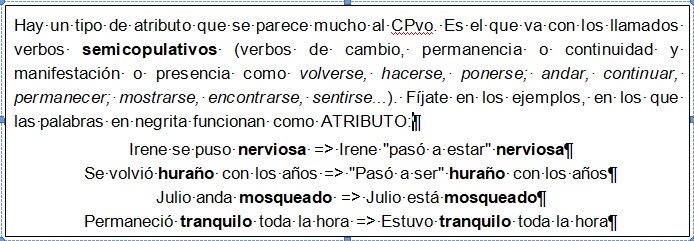 Ejemplo:Los chicos se sentían tristes.                     semic     ATRAlgunos parecen desesperados.La muchacha se quedó atónita tras la noticia.Al final del partido vimos muy fatigado a nuestro equipo.Los trabajadores se mantuvieron firmes.Los trabajadores mantuvieron una reunión.Al principio, todos se mostraron eufóricos.Esos chicos se volvieron muy presumidos.Antonio es el verdadero motor del equipo.Los análisis están muy bien.El director salió enfadado de la reunión.COMPLEMENTO AGENTE8) Identificación del CAg. Subraya los CAg que encuentres en estas oraciones (no hay en todas):¿Cuántos aviones han sido detectados por el radar?Por este motivo no ha sido publicado el edicto.La ventana fue dañada por el vendaval.Por su culpa fui castigado sin merienda.El libro ha sido publicado por la editorial.Por allí no vive nadie.Elisa es muy alabada por su eficaciaLa noticia fue publicada por todos los periódicos.El planeta fue descubierto por casualidad.La trama ha sido urdida por alguien astuto.Seremos castigados por nuestros errores.Tú fuiste delatado por ella.El lanzamiento fue detenido por el portero.COMPLEMENTO DE RÉGIMEN9) Elección de preposición. Escribe la preposición que introduce cada CRég:Los camiones abastecerán ................. fruta a los supermercados.El ministro de Trabajo cesó ..................... su cargo.Siempre se interesa .................... mi situación.Pronto te acostumbrarás .................. la soledad.Su rival le acusó .................... competencia desleal.Esta situación atenta ..................... la salud pública.Solo dos partidos concurren ............... estas elecciones.Desistimos .................. subir a la montaña por el mal tiempo.Tuve que reemplazar la bombilla rota ................. otra.El jurado incurrió ................ un error.María insistió ................... acompañarnos.El destino no se interpondrá .................. los dos.Debemos perseverar .................... nuestros intentos por resolver el problemaÉl no se arrepiente y persiste .............. su actitud.No simpatizo ................... el nuevo compañeroSiempre hay que sobreponerse ................... las desgracias.¿Te encontrarás .............. tus amigos en el parque?María se muere .............. envidia cuando me ve en mi coche nuevo.¡Y ahora te sorprendes .............. que estemos enfadados contigo!Sus padres no deberían influir .............. en su decisión.10) Intenta sustituir los sintagmas subrayados por un pronombre o un adverbio y comprueba si se tratan o no de un CRég. Escribe debajo de cada oración:Ejemplo:Yo vi a María.Yo la vi. No es un CRég (es un CD).España se aliará con los países vecinos.España se aliará con ellos. Sí es un CRég.No me acordaba de su apellido.Recordó a su madre durante la ceremonia.Siempre me identifico con las buenas personas.Identificó al delincuente por las ropas.¡Alimenta a todos los animales perdidos!En esa película habían olvidado al niño en casa.Se habían olvidado de la hora de la cita.Asusté a Juan con la bocina.Yo no me asusto de nada.¿Puedes cuidar de mi perro en vacaciones?Marcos cuidó a sus padres durante la vejez.El mecánico reparará mi moto.La policía no reparó en ese importante detalle.Presté mi casa a unos buenos amigos.¡No me prestaré a ese engaño!Ese matón se metió con mi hermano pequeño.Los políticos a veces se meten en asuntos turbios.¿Sueñan los androides con ovejas mecánicas?¡Siempre desconfías de mí!COMPLEMENTO CIRCUNSTANCIAL11) Identificación del CC. Subraya los CC que aparecen en las siguientes oraciones, indica su tipo (lugar, tiempo, modo, cantidad, causa, compañía, instrumento, beneficiario, medio o finalidad) y especifica de qué tipo es la palabra o el sintagma que actúa como CC. Escribe debajo de cada oración:Ejemplo:Juan siempre conquista a las chicas por su simpatía.siempre: CC Tiempo. Adverbio.por su simpatía: CC de causa. Sintagma preposicional.Nos reuníamos allí cada día.Por su tenacidad ha conseguido un empleo.Siempre hace los dibujos con su ordenador.El tiempo pasaba muy lentamente.Antes me divertía mucho con mis amigos.Mi abuela hizo una tarta de cumpleaños para mi hermano.Aprendió la lección de memoria.Llamó a sus padres para tranquilizarlos.Le regañaron por su comportamiento.Llovió bastante en semana santa.Estoy buscando un regalo para mi novio.Llegué cómodamente a mi destino.12) Identifica todos los complementos verbales que encuentres. Escribe debajo de cada oración:Ejemplo:Paco encontró destrozada su tienda después de las vacaciones.                            CPvo        CD                   CCTYo lo hice así.Me llamó desde una cabina cercana.La mujer miró curiosa a su nueva vecina.El cofre fue escondido tras un árbol por el pirata.¿El vuelo te resultó muy incómodo?Siempre se arrepintió de su decisión apresurada.¿Qué trae usted en el maletero de su coche?Mezclé los ingredientes con una cuchara de madera.María notó muy enfadados a sus padres.